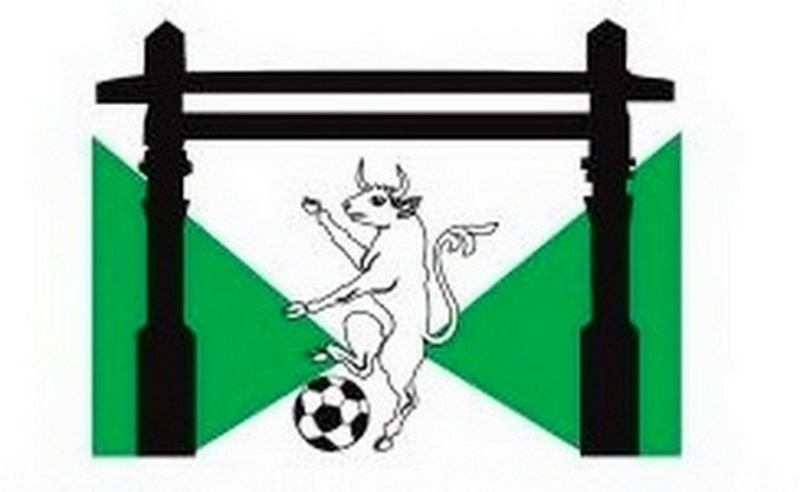 - Upute za prijavitelje - PRAVILNIK O POSTUPKU PODNOŠENJA PRIJAVA ZA UVRŠTENJE U PROGRAM JAVNIH POTREBA U SPORTU GRADA VELIKE GORICE ZA 2024.Prosinac, 2023.Na temelju članka 75. stavak 7. Zakona o sportu (Narodne novine broj 141/22.) i Odluke Gradskog vijeća Grada Velike Gorice od 01.12.2023. godine te na temelju članka 41. Statuta Zajednice sportskih udruga Grada Velike Gorice, Izvršni odbor na sjednici održanoj dana 27. studenoga 2023. godine donosiPRAVILNIK O POSTUPKU PODNOŠENJA PRIJAVA ZA UVRŠTENJE U PROGRAM JAVNIH POTREBA U SPORTU GRADA VELIKE GORICE ZA 2024.- Uputa za prijavitelje - ZAKONSKA OSNOVA ZA DONOŠENJE DOKUMENTA I OPĆE ODREDBEČlanak 1.(1) Ovim se Pravilnikom u skladu s člankom 75. stavak 7. Zakona o sportu (NN 141/22) detaljnije propisuju kriteriji financiranja javnih potreba u sportu Grada Velike Gorice, mjerila za osiguranje sredstava, metodologija i rokovi za izradu i dostavu prijedloga programa javnih potreba, način izvršavanja programa javnih potreba, način i rokovi izvještavanja o provedbi programa javnih potreba te metodologija izrade financijskih planova korisnika javnih potreba u sportu za koji se sredstva osiguravaju u Proračunu Grada Velike Gorice. Članak 2.Javne potrebe u sportu Grada Velike Gorice su:poticanje razvoja i promocija sportaprovođenje sportskih aktivnosti djece, mladeži i studenatadjelovanje sportskih udruga, sportskih zajednica i sportskih savezasportska priprema, domaća i međunarodna natjecanja te opća i posebna zdravstvena zaštita sportašaškolovanje i osposobljavanje stručnog kadra u sportuzapošljavanje osoba za obavljanje stručnih poslova u sportusportska stipendijasportsko-rekreativne aktivnosti građanasportske aktivnosti djece s teškoćama u razvoju te para sportaša i gluhih sportaša, planiranje, izgradnja, održavanje i korištenje sportskih građevina značajnih za jedinicu lokalne i područne (regionalne) samoupravePOSTUPAK PODNOŠENJA PRIJAVA ZA UVRŠTENJE U PROGRAM JAVNIH POTREBA U SPORTU I KRITERIJI ZA VREDNOVANJE PROGRAMAČlanak 3.(1) Program javnih potreba u sportu donosi Gradsko vijeće Grada Velike Gorice na prijedlog Zajednica sportskih udruga Grada Velike Gorice (u daljnjem tekstu: ZSUGVG).(2) Rok za podnošenje prijedloga programa rada udruga članica Zajednici sportskih udruga je 15. rujan tekuće godine.(3) Zajednica sportskih udruga Grada Velike Gorice donosi prijedlog programa javnih potreba u sportu za sljedeću proračunsku godinu i dostavlja ga u Gradsko upravno tijelu nadležno za sport do 30. rujna tekuće godine. Članak 4.(1) Provedba programa javnih potreba u sportu provodi se putem Javnog poziva koji raspisuje ZSUGVG.(2) Javni poziv za podnošenje prijava za Program javnih potreba u sportu za 2024. godinu otvoren je najmanje 30 dana od dana objave i objavljuje se na službenoj mrežnoj stranici ZSUGVG odmah po donošenju odluke od strane Izvršnog odbora.(3) ZSUGVG će o raspisivanju javnog poziva pravovremeno obavijestiti sve članice u pisanom obliku putem elektroničke pošte.Članak 5.(1) Pravo podnošenja prijava za program javnih potreba u sportu imaju članice ZSUGVG, odnosno sportski klubovi i sportska društva (pravne osobe) sa sjedištem, odnosno prebivalištem u Velikoj Gorici koje na temelju Zakona o sportu mogu obavljati djelatnost sporta.Članak 6.(1) Detalji prijave na javni poziv i popis potrebne dokumentacije te prihvatljivi i neprihvatljivi troškovi po pojedinim programskim područjima propisani su ovim Pravilnikom.(2) Donošenje odluke o financiranju programa i vrijeme potpisivanja ugovora s korisnicima čiji su programi prihvaćeni za financiranje mora biti dovršeno u roku od 120 dana, računajući od zadnjeg dana roka za dostavu prijave programa. (3) Prijavitelji čiji programi nisu prihvaćeni i uvršteni u Program javnih potreba u sportu Grada Velike Gorice bit će obaviješteni putem elektronske pošte te imaju mogućnost izjave prigovora u roku od 8 dana od zaprimanja obavijesti. Članak 7(1) Postupak vrednovanja podnesenih prijava programa započinje usvajanjem Proračuna Grada Velike Gorice i prihvaćanjem Programa javnih potreba u sportu Grada Velike Gorice od strane Gradskog vijeća. Kriteriji za raspodjelu sredstava po korisnicima i izvršenje programa javnih potreba u sportu Članak 8.(1) Prijavitelji će prava iz Programa javnih potreba u sportu ostvariti na temelju rezultata koje postižu u sustavu natjecanja sa svim dobnim skupinama, broja sportaša, stručnog rada sa mlađim uzrasnim kategorijama i kategorizaciji pojedinog sporta.(2) Pri tome se primjenjuju i kriteriji kategorizacije sportova i pokazatelji uspješnosti propisanih Zakonom o sportu.(3) Kriteriji kategorizacije sportova su:zastupljenost sporta u svijetu i Europimasovnost u Republici Hrvatskojstatus sportaostvareni sportski rezultat na međunarodnoj razini.Članak 9.(1) Pored navedenih kriterija, kod vrednovanja programa u obzir će se uzeti i opći kriteriji pojedinih sportova: Razvijenost sporta Broj nacionalnih sportskih saveza na svjetskoj i europskoj raziniBroj klubova i sportaša u pojedinom sportu u Republici HrvatskojUdio sportaša do 18 godina u odnosu na ukupan broj sportaša u pojedinom sportuOlimpijski status pojedinog sporta Javni status sporta Tradicija sporta(2) Prioritet u vrednovanju programa je ukupan broj sportaša, razina natjecanja, broj sportaša mlađih uzrasnih kategorija, stručni s mlađim kategorijama, broj i stručnosti kadrova, kategorizacija sporta i tradicija.(3) Kriteriji za vrednovanje stručnog rada su treneri sa stručnom kvalifikacijom koju je propisao Zakon o sportu i nacionalni sportski savez, program rada sa najmanje tri termina tjedno za provedbu stručno-trenažnog procesa i ugovori sa trenerima.(4) Klubovi u pojedinačnim sportovima koji su u zadnjem olimpijskom ciklusu kroz programe uočeni kao sredine koje stvaraju vrhunske sportaše dodatno će se vrednovati. Podupirat će se klupske sredine koje stvaraju vlastite sportaše, a ne „kupuju kategorizirane“ sportaša.POSTUPAK PRIJAVE NA JAVNI POZIV Članak 10.(1) Prijave na Javni poziv dostavljaju se isključivo na propisanim obrascima koji su sa ostalom dokumentacijom dostupni na službenim mrežnim stranicama Zajednice sportskih udruga Grada Velike Gorice www.zsugvg.hr(2) Obrasci se popunjavaju putem računala i trebaju biti vlastoručno potpisani od strane osobe ovlaštene za zastupanje i ovjerene službenim pečatom organizacije. (3) Razmatrat će se samo prijave koje su pravodobno prijavljene i koje u cijelosti zadovoljavaju propisane uvjete Javnog poziva.(4) Prijave podnositelja dostavljene izvan roka neće se razmatrati.Članak 11.(1) Prijava na Javni poziv podnosi se preporučenom poštom, osobno ili putem dostavljača u zatvorenoj omotnici na kojoj treba stajati puni naziv/ime i adresa predlagatelja na adresu: Zajednica sportskih udruga Grada Velike Gorice, Gajeva 25, 10 410 Velika Gorica uz napomenu: “Javni poziv za provedbu programa Javnih potreba u sportu Grada Velike Gorice u 2024. godini – NE OTVARATI”Popis dokumentacije koja se dostavlja prijavom na javni poziv:Opći podaci o nositelju programa - Obrazac 1,Programsko područje A i B_ Natjecanja i zdravstvena zaštita_Obrazac 2,Programsko područje B_Stručni rad_Obrazac 3,Izjava o nepostojanju dvostrukog financiranja_Obrazac 4,Izjava o ispunjenju ugovornih obaveza_Obrazac 5Preslika Rješenja iz Registra udruga Republike Hrvatske,Ukoliko udruga nije ishodila novo Rješenje Ureda državne uprave u Zagrebačkoj županiji, a uredno je predala zahtjev za upis promjena u Registru, potrebno je dostaviti dokaz o podnošenju zahtjeva,Izvadak iz Nacionalnog informacijskog sustava u sportu ili Zahtjev za upis u evidenciju NISUS, Ispis iz Registra neprofitnih organizacija MF dostupan na https://mfin.gov.hr/istaknute-teme/neprofitne-organizacije/registar-neprofitnih-organizacija/118Uvjerenje o nekažnjavanju odgovorne osobe udruge u izvorniku ili preslici, s tim da uvjerenje ne smije biti starije od šest mjeseci od dana objave poziva, Potvrdu nadležne porezne uprave o nepostojanju duga prema državnom proračunu u izvorniku ili preslici, ne stariju od 30 dana od dana objave poziva (ako je udruga obveznik plaćanja poreza i doprinosa), Članak 12.Svaka pristigla i zaprimljena prijava ocjenjuje se na temelju kriterija za vrednovanje programa javnih potreba u sportu a koji su naznačeni na obrascima programa za koje se traži financiranje.Opći uvjeti koje prijavitelji na javni poziv trebaju zadovoljiti: Da su upisani u Registar Udruga RH i da su uskladili svoje Statute sa Zakonom o udrugama (Narodne novine 74/14, 70/17., 98/19. i 151/22), (NN 74/14), Da su upisani u Evidenciju pravnih osoba u sportu Nacionalnog informacijskog sustava u sportu (NISuS),Da su upisani u Registar neprofitnih organizacija i vode transparentno financijsko poslovanje, Da su upisani u Registar pri Državnom zavodu za statistiku prema Nacionalnoj klasifikaciji djelatnosti, Da su ispunili obveze iz svih prethodno sklopljenih ugovora o financiranju, Da se protiv prijavitelja, odnosno osobe ovlaštene za zastupanje ne vodi kazneni postupak i nije pravomoćno osuđen za prekršaje ili kaznena djela, Da nije u stečajnom postupku, postupku gašenja, postupku prisilne naplate ili postupku likvidacije, Da imaju zadovoljavajuće organizacijske kapacitete i ljudske resurse za provedbu programa za koji se prijavljuju, NAČIN DOZNAKE DODIJELJENIH SREDSTAVA KORISNICIMA, PRAĆENJE I KONTROLA NJIHOVOG KORIŠTENJA Članak 13.(1) Svi Korisnici čiji programi budu prihvaćeni i uvršteni u Program javnih potreba u sportu o istome će biti obaviješteni pisanim putem te pozvani na sklapanje Ugovora.(2) Ugovorom će se propisati dinamika izvršenja programa, način praćenja korištenja dodijeljenih sredstava, obveza povrata u slučaju nenamjenskog trošenja i druga međusobna prava i obveze.(3) Sredstva za sufinanciranje programa doznačuju se na IBAN Korisnika u rokovima i na način utvrđen ugovorom o sufinanciranju javnih potreba u sportu, u skladu sa usvojenim Programom javnih potreba i zaključenom ugovoru.(4) Korisnik se obvezuje, u skladu s potpisanim Ugovorom, na svim tiskanim, video i drugim materijalima vezanim uz program istaknuti znak i naziv Zajednice. Članak 14.(1) Ukoliko Korisnik iz bilo kojeg razloga ne može ostvariti program, dužan je o tome uz pisano obrazloženje pravovremeno izvijestiti ZSUGVG. (2) Korisnik može zatražiti prenamjenu odobrenih sredstava ako za to postoje opravdani razlozi. Prenamjena sredstava može se zatražiti unutar istog programskog područja osim u iznimnim okolnostima. Zahtjev za prenamjenu dostavlja se u pisanom obliku Izvršnom odboru Zajednice koji donosi Odluku o prenamjeni sredstava. Članak 15.(1) Korisnik sredstava dužan je Zajednici sportskih udruga omogućiti obavljanje nadzora na licu mjesta i kontrolu utroška isplaćenih sredstava za izvršavanje programa.(2) Izvršni odbor Zajednice obavljati će kontrolu namjenskog trošenja sredstava i provedbe programa putem Komisije zadužene od strane Izvršnog odbora.  (3) Kontrola provođenja programa može se provesti najavljeno i nenajavljeno, a Komisija koja provodi kontrolu pismeno podnosi izvješće Izvršnom odboru o obavljenoj kontroli i utvrđenom stanju. Članak 16.(1) Korisnik je o ostvarenju programa i utrošenim sredstvima dužan podnijeti financijsko izvješće dva puta godišnje, u rokovima koji su definirani u Ugovoru između Zajednice i Korisnika.(2) U slučaju nepodnošenja Izvještaja Korisniku će se uskratiti isplata sredstava za naredni mjesec prema iznosu u skladu s odlukom Izvršnog odbora. (3) Korisnik je obavezan dostaviti godišnje Izvješće o provedenom Programu javnih potreba u sportu  grada Velike Gorice za 2024._Obrazac 6.Članak 17.(1) Prihvatljivi troškovi po pojedinim programskim područjima koji se financiraju ovim natječajem podrazumijevaju troškove koji su neposredno vezani uz provedbu pojedinih aktivnosti predloženog programa ili projekta kao što su: troškovi najma dvorane, sportskih terena, sportskih objekata za održavanje treninga i natjecanja sportaša,troškovi stručnog rada trenera i sportskih djelatnika za provođenje programa,troškovi natjecanja – kotizacija, članarina, troškovi sudaca, troškovi delegata, troškovi službenih osoba na natjecanjima, troškovi prijevoza, troškovi opreme, troškovi smještaja,troškovi organizacije manifestacija i sportskih priredbi – trošak objekta ili terena za provođenje manifestacije, nabava pehara i medalja, troškovi službenih osoba, troškovi razglasa, troškovi voditelja,grafičke usluge vezane uz provedbu natjecanja i treninga (grafička priprema, usluge tiskanja letaka, brošura, časopisa i sl. pri čemu treba navesti vrstu i namjenu usluge, količinu, jedinične cijene), troškovi komunikacije i komunalni troškovi (troškovi telefona, interneta i sl.) koji moraju biti specificirani i u iznosu do 25% od mjesečnog računa,troškovi nabavke opreme i pomagala nužne za provedbu programa, koja mora biti specificirana po vrsti i iznosu, ostali troškovi koji su izravno vezani za provedbu aktivnosti programa (knjigovodstvene usluge). (2) Neprihvatljivi troškovi : troškovi kamata na dug, kazne, financijske globe i troškovi sudskih sporova,plaćanje troškova profesionalnih sportaša,doprinosi za dobrovoljna zdravstvena ili mirovinska osiguranja koja nisu obvezna prema nacionalnom zakonodavstvu, plaćanje neoporezivih bonusa zaposlenima, bankovne pristojbe za otvaranje i vođenje računa, naknade za financijske transfere i druge pristojbe u potpunosti financijske prirode,troškovi koji su već bili financirani iz javnih izvora odnosno troškovi koji se u razdoblju provedbe projekta financiraju iz drugih izvora, doprinosi u naravi: nefinancijski doprinosi (robe ili usluge) od trećih strana koji ne obuhvaćaju izdatke za Korisnika, donacije u dobrotvorne svrhe, zajmovi drugim organizacijama ili pojedincima, ulaganja u kapital ili kreditna ulaganja, jamstveni fondovi, drugi troškovi koji nisu u neposrednoj povezanosti sa sadržajem i ciljevima projekta.Povjerenstvo za vrednovanje i odabir programa Članak 18.(1) Prijave za program javnih potreba odabire Povjerenstvo za ocjenjivanje/vrednovanje i odabir programa javnih potreba u sportu.(2) Nakon provedenog postupka, Povjerenstvo vrednuje i ocjenjuje dostavljene programe te  dostavlja Izvršnom odboru prijedlog iznosa sredstava po pojedinom korisniku.(1) Izvršni odbor Zajednice sportskih udruga Grada Velike Gorice donosi odluku o iznosima raspodjele sredstava po korisnicima.Članak 19.Ovaj Pravilnik stupa na snagu danom donošenja. BROJ: 01-23-12-617 
Velika Gorica, 01. prosinca 2023.